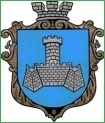 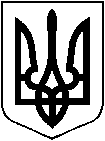 УКРАЇНАм. Хмільник Вінницької областіРОЗПОРЯДЖЕННЯМІСЬКОГО ГОЛОВИВід 08.06.2017 р.                                                                                           № 242-р            Про скликання та порядок підготовки 38 сесії міської ради 7 скликанняВідповідно до ст.ст. 42, 46 Закону України “Про місцеве самоврядування в Україні”:1. Скликати чергову 38 сесію міської ради 7 скликання 23 червня 2017 року о 10.00 годині у залі засідань міської ради /2 поверх/.2. На розгляд сесії винести наступні питання:3.   Різне4. Рекомендувати головам постійних комісій міської ради провести засідання постійних комісій 19 червня 2017 року о 15.00 год. за напрямками розгляду питань.5. Головам постійних комісій висновки, пропозиції (рекомендації) до розглянутих на комісіях питань, протоколи засідань направити міському голові до початку сесії 23 червня 2017 року.6. Відділу інформаційної діяльності та комунікацій із громадськістю міської ради про місце, дату, час проведення та порядок денний сесії поінформувати населення через редакцію газети «13 округ» та офіційний веб-сайт міста Хмільника, а відділу організаційно-кадрової роботи міської ради депутатів міської ради.7. Контроль за виконанням цього розпорядження залишаю за собою.Міський голова		                    			 			С.Б.РедчикП.В. КрепкийО.В. ТендерисН.П. МазурО. В. ЦюнькоО.Ю.Семчук-Про хід виконання рішень, критичних зауважень та пропозицій, висловлених депутатами на попередніх сесіях міської ради 7 скликання, та депутатських звернень у міжсесійний періодІнформація: Крепкого П.В., секретаря міської ради-Про результати проведення медичної реформи у 2011-2016 роках та використання коштів міського бюджетуІнформації: Сивака В.П., головного лікаря КУ «Хмільницька центральна районна лікарня»,  Барабаша М.В., головного лікаря КУ «Хмільницький районний медичний  центр первинної  медико-санітарної допомоги»-Про стан боротьби зі злочинністю, охорони громадського порядку та результати діяльності Хмільницького відділення поліції Калинівського ВП ГУ НП у Вінницькій областіІнформація: Руденка Д.С., начальника Хмільницького відділення поліції Калинівського ВП ГУ НП у Вінницькій області-Про склад виконавчого комітету міської ради 7 скликанняІнформація: Редчика С.Б., міського голови-Про внесення змін до рішення 19 сесії Хмільницької міської ради 6 скликання від 26.01.2012р. № 466 «Про  встановлення  єдиного податку»Інформація: Тищенко Т.П., начальника фінансового управління міської ради-Про внесення змін до рішення 28 сесії міської ради 7 скликання від 22.12.2016р. № 643 «Про бюджет міста Хмільника на 2017 рік» (зі змінами) Інформація: Тищенко Т.П., начальника фінансового управління міської ради-Про передачу медичної субвенції м. Хмільника 2018 року у вигляді міжбюджетного трансферту Хмільницькій районній раді на здійснення послуг з  медичного обслуговування жителів міста установами та закладами, що належать до спільної власності територіальних громад Хмільницького районуІнформація: Тищенко Т.П., начальника фінансового управління міської ради-Про визначення ФОП Попової О.О. податковим агентом зі справляння туристичного зборуІнформація: Тищенко Т.П., начальника фінансового управління міської ради-Про внесення змін  до міської  Програми підвищення енергоефективності та зменшення споживання енергоресурсів в м. Хмільнику на 2016-2017роки (зі змінами)  Інформація: Сташок І.Г., начальника управління ЖКГ та КВ міської ради-Про надання дозволу КП «Хмільниккомунсервіс» на передачу комунального майнаІнформація: Сташок І.Г., начальника управління ЖКГ та КВ міської ради-Про надання дозволу КП «Хмільниккомунсервіс» на списання комунального майнаІнформація: Сташок І.Г., начальника управління ЖКГ та КВ міської ради-Про  визнання   рішення  70 сесії  Хмільницької міської ради 5 скликання  від 07.10.2010року№790 «Про встановлення тарифів на послуги з водопостачання та водовідведення,  що надаються ДП «Хмільникводоканал» КП «Вінницяоблводоканал» таким, що втратило чинністьІнформація: Сташок І.Г., начальника управління ЖКГ та КВ міської ради-Про визначення балансоутримувача гідротехнічної споруди на ставку по вул. Івана БогунаІнформація: Сташок І.Г., начальника управління ЖКГ та КВ міської ради-Про внесення змін та доповнень до Міської програми сприяння розвитку місцевого самоврядування та партнерських відносин у м. Хмільнику на 2016-2018 роки, затвердженої рішенням  3 сесії міської ради 7 скликання № 34 від 04.12.2015 року, /зі змінами/Інформація: Шевченко Л.В., радника-консультанта міської ради-Про окремі умови оплати праці міського голови за травень 2017р.Інформація: Єрошенко С.С., начальника відділу бухгалтерського обліку, головного бухгалтера міської ради-Про окремі умови оплати праці секретаря міської ради за травень 2017р.Інформація: Єрошенко С.С., начальника відділу бухгалтерського обліку, головного бухгалтера міської ради-Про окремі умови оплати праці заступника міського голови з питань діяльності виконавчих органів міської ради Загіки В.М. за травень 2017р.Інформація: Єрошенко С.С., начальника відділу бухгалтерського обліку, головного бухгалтера міської ради-Про окремі умови оплати праці заступника міського голови з питань діяльності виконавчих органів міської ради Сташка А.В. за травень 2017р.Інформація: Єрошенко С.С., начальника відділу бухгалтерського обліку, головного бухгалтера міської ради-Питання землекористуванняІнформація: Кулик О.В., начальника відділу земельних відносин міської ради